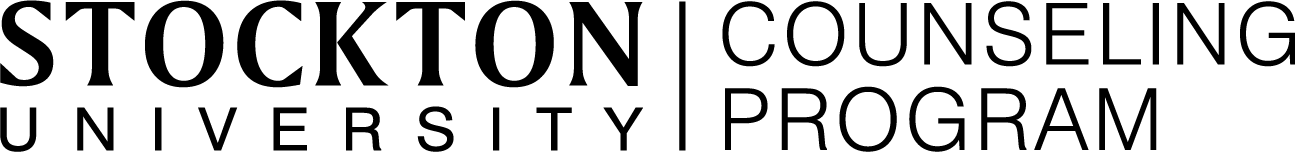 MASTERS IN COUNSELING ANNUAL REPORT 2020COMPLETED BY SARA MARTINO, PROFESSOR, DIRECTORProgress on goals from the previous year.Successfully launch the program in Hammonton for the fall semester, and to establish some networking and relationships with practicum and internship sites.  We successfully launch the program in the fall of 2019 in Hammonton.  We taught our cohort of 26 students across two afternoon/evenings and actively engaged them on the campus.  We successfully placed 24 students into practicum placements after two students took a leave of absence after the fall semester.  Therefore, we achieved 100% placement for the spring practicum course.  We also have built up several networking relationships with area placements and so should have all 24 students placed by the start of the fall internship course.  Recruit faculty to increase our faculty in the program and to allow for more students enrolled in the program.  We engaged in a successful search for one tenure track faculty member to replace John White who stepped down as Internship Coordinator.  We will move forward in the 2020-2021 school year with one tenured professor, two tenure-track professors, and one visiting assistant professor.  This allowed us to accept 23 students for the fall of 2020.  One student will be reenrolling for practicum in the spring, bringing the 2020-2021 academic year total to 24.  To set up supervision for practicum class in the spring term 2020.We set up five faculty supervisors for the spring 2020 semester who successfully provided campus supervision for the entire semester, even after the pandemic closure of our Hammonton campus.  Additionally, faculty supervisors immediately began training students on telehealth procedures to prepare them for the possibility of telehealth services due to COVID-19.  Hold two information sessions for students wanting to apply to the program.We successfully attended all of the open houses for this year, both in person and virtual, for a total of six open houses..  In addition, we hosted an information session through graduate studies at our site in Hammonton and had 37 prospective students in attendance.  Report on curriculum, students, course enrollment, facultyCurriculum: Following a cohort model, we offered 10 courses to our cohort of 26 students, five courses in the fall and five courses (with six sections) in the spring.  All clinical courses, in this case Practicum, have to be in sections of 12 students maximum.  In addition, we provided faculty supervision to go alongside the Practicum classes. Students: We enrolled 26 students in the fall of 2019 and we ended the year with 24 students completing all course requirements.  The make-up of this first year cohort was 65% female and 35% male students.  Additionally, we had 87% Caucasian students and 13% Latino students.  Faculty: The program had four core faculty members for the 2019-2020 school year.  We had two tenured full professors, one assistant professor, and one visiting professor teaching all courses for the program.  Of that breakdown, the faculty is 75% female and 25% male as well as 100% Caucasian.  Enrollment and Enrollment Strategies: We received 42 applications for this admissions cycle, which is down slightly from 48 applications in the spring of 2019.  While this was again more than enough to fill the cohort, we will be working towards increasing the applications moving forward.  Our main strategy for increasing enrollment will be on obtaining CACREP accreditation, which will allow more students from other institutions to search and locate our program.  An additional measure has been increasing our community engagement and offering summer courses across different majors as well as to community members.  Report on assessment of program effectiveness/impactThe Counseling program has begun a rather extensive amount of program assessment, in line with the requirements of CACREP accreditation.  We have evaluated each class by the CACREP standards taught and reach a rubric score for each class based on those.  This method of assessment allows us to evaluate the effectiveness of the class assignments and class structure and helps us to make sure that students are learning the necessary skills to prepare them for licensure in the future.  The Psychopathology course rubric breakdown is accessible at the following link: https://docs.google.com/spreadsheets/d/1sYRoLnCGfwpnFtpJ5cTaPOIOJDK25ADQ6AXb24gharI/edit?usp=sharingAll of the data from the last year (2019-2020) will be compiled this summer and will be reported in the 2021 annual report.  The breakdown of possible rubric scores is attached as appendix A.  In addition, We completed an evaluation of faculty supervision after the spring 2020 semester and were given detailed feedback on student experience and the supervision effectiveness.  Some of the qualitative comments we received are as follows:Dr. Martino helped me consider different points of view when dealing with clients that may have caused friction toward my personal world-views and helped me navigate the situation with ease. She consistently and thoroughly talked through every case with us and had us both bounce ideas off of each other through the semester.My supervisor provide resources we could read and guided us through expanding our knowledge. He appropriately asked question about my personal life with the goal to better my education and counseling career.My supervisor was able to bring up dynamics of my clients I did not think about. She paid attention to all details and had great memory of what was previously mentioned about my clients.We have also mapped our curriculum to fit into ELOs (Essential Learning Outcomes) as well as CACREP standards.  A curriculum map is attached as appendix B. Community engagement/impact of community engagementThe Counseling program is actively engaged in the InterProfessional Education summit (IPE) that was scheduled to come to Stockton in April of 2020.  This event has been pushed back to next spring due to the pandemic but regardless the Counseling program is engaged in the planning process, under Dr. Erin Sappio and will have student participants in the summit next year.  This summer our Internship students engaged the local Hammonton community and beyond with free webinars to help the community cope with the pandemic and other community issues associated with stay at home orders.  The events are scheduled for June 11th and June 12th  but an update will be provided for next year’s annual report.  The flyers for these events are included as appendix C.  Lastly, we had faculty engaged in the following community events:Sara Martino is currently serving as co-chair of the Presidential Task Force on Gender Based Violence and is working with many community members from Stockton, from student to staff to administrators.  Sara Martino is speaking as a guest lecturer for her local group of NAMI (National Alliance for Mental Illness) to provide family members with suggestions and outlets for caregiving.  As a member of the Evesham Veterans and Disabilities Affairs Board, Erin Sappio gathered resources for the Deputy Township Manager to include on the township page:http://www.evesham-nj.org/index.php/individuals-w-disabilitiesErin Sappio submitted a meditation to include on a website of resources for the provision of “Support and Hope during COVID 19”  https://www.njpsychologistscare.org/meditation-mindfulnessElyssa Smith is the professor who is overseeing community outreach through free webinars to the Hammonton community.  Publications:Simpkins, D. and Martino, S. (2019).  Public displays of affection in same-sex versus opposite-sex couples and the influence of loved ones’ approval.  Journal of Behavioral Health, VOL 8, NO. 3, PAGE 71–78.  Sappio, E. (Jan 2020).  Fostering a Growth Mindset: Steps to Get Started in Your District.  New Jersey Association of School Psychologists Newsletter.Smith, E. B. (2019). Holding the Tension of Opposites: Counselors’ Experiences of the Therapeutic Internalization Process. The Journal of Humanistic Counseling, 58(3), 204-222. doi: 10.1002/johc.12120Smith, E. B. (2019). Poetry as Reflexivity: (Post) Reflexive Poetic Composition. Qualitative Inquiry, Online first, 1-3. doi: 10.1177/1077800419879202McGrath, A. M., Smith, E. B., Southerland, A. J., & Maurya, R. (2019). Spirituality and religion within clinical supervision: Chapter reflections and considerations. ASERVIC Newsletter, Summer 2019 XXIX(4), 4-5.Singh, R., Moody, E., Rigles, B., & Smith, E. B. (2019). What it takes to raise children with autism in a rural state. Advances in Neurodevelopmental Disorders (ANDI), 3(1), 7-28. doi: 10.1007/s41252-018-0082-4 DiversityOur students in the counseling program have been actively engaged with diverse clients as part of their practicum experience.  We have two students who are serving as bilingual therapists at their practicum site in Vineland and several students who are working with clients sent to drug court in Galloway, NJ.  Our new student body is going to be more diverse, with 38% of the student cohort indicating African American or Latino as their ethnicity.  We do need work on hiring more diverse faculty members once we are a bit larger of a program.  Instructional sites/Atlantic CityWhile our program is not housed in Atlantic City, it is fully run from the Hammonton Kramer Hall location. This has increased Stockton’s connection to the local community as well as to create access to a wider variety of placements for our students.  Goals for the upcoming yearTo successfully submit and be reviewed by CACREP and to ultimately become an accredited institution.  We will be applying for CACREP accreditation beginning in the fall of 2020, which is the earliest time that we are eligible apply.  This will be a massive undertaking and is the MAIN GOAL of the program for the coming year.  We have applied for a small grant to help defray some of the costs of the accreditation process, but you will see in the budget below that there is a large line item for costs incurred for applying to become accredited.  This is of upmost priority for the health and success of our program moving forward.  Recruit faculty to increase our faculty in the program and to allow for more students enrolled in the programTo increase our community contacts and relationships to allow for student placements and to meet community needs.  Hold at least one information session for students wanting to apply to the program.  AY2020-2021 BudgetFunding for 5 supervisors to provide triadic supervision in the spring semester.  Funding will be based on FTE ratios, and time spent in supervision (2 hours).  Albert Ellis institute trip to NYC-$600 for student tickets.Food for information session event-$250CACREP accreditation information is as follows:  $16,350 based on the latest calculations found below.  If the grant is funded, we would receive $2500 to cover the cost of the application fee and possibly an additional $2500 to defray the cost of site visits.  This would bring the total down to $11, 350CACREP Accreditation FeesAPPLICATION PROCESS FEES – MUST BE PAID BY CHECKApplication Fee (due at the time the self-study is submitted)$2500.00Site Visit Fee (invoiced when a visit is approved)$2000 per visitor for 2-5 visitorsANNUAL MAINTENANCE FEES (cover July 1 through June 30) – MUST BE PAID BY CHECK  $3800Newly accredited programs will receive a prorated invoice following receipt of their accreditation decision.OTHER FEES – CAN BE PAID BY CREDIT CARDStudent Graduation Certificate:          $50*APPENDIX ARubric scoring for Core CACREP standards in all classes4 = Competent: student demonstrates level of mastery expected of a beginning professional counselor and exceeds expectations in terms of mastery of the material/construct.  3 = Advanced Emerging Competence: competence beyond that expected for the level of training (i.e., 1st or 2nd year) but not yet complete mastery of the material/construct.  2 = Adequate Emerging Competence: meets expectations for level of training (i.e., 1st or 2nd year) and it is understood that mastery is expected.  1 = Unsatisfactory: does not meet expectations for level of training; the candidate needs much more assistance or knowledge to demonstrate mastery of the material/construct.  APPENDIX BCurriculum MapStudent Learning Outcomes, Location in the Curriculum, and Assessment Strategies for Eight CACREP Goals* Elective courseAPPENDIX CFlyers for Community events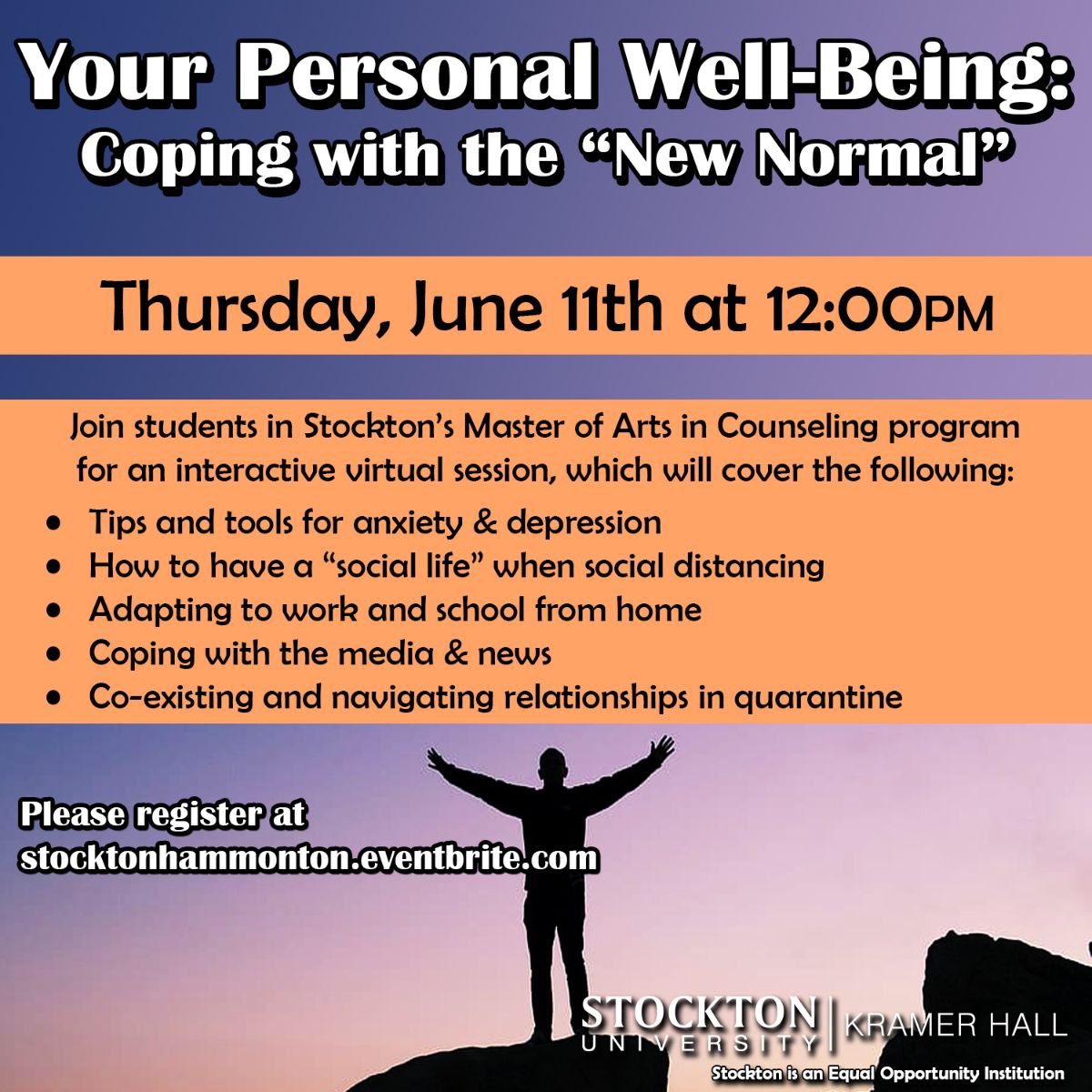 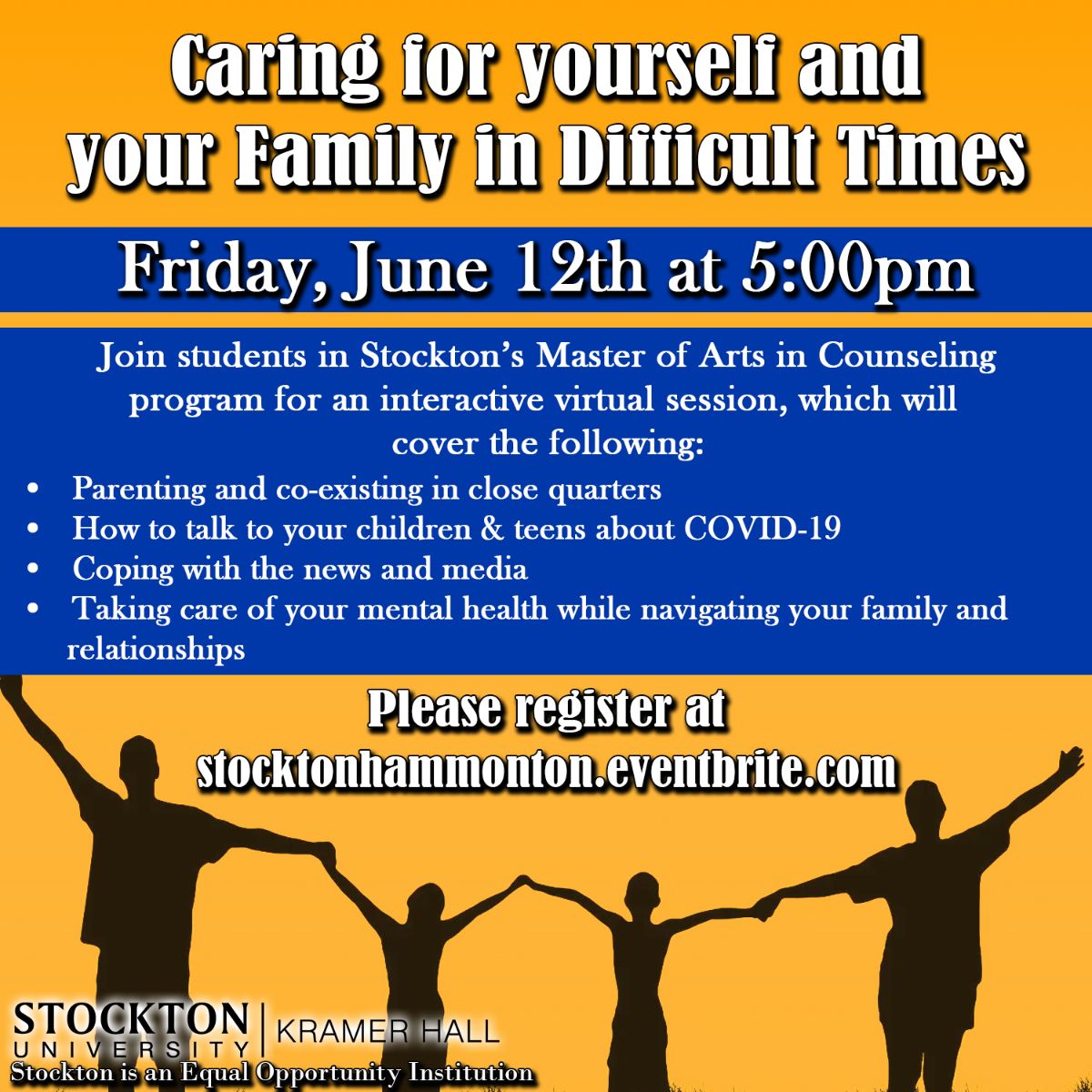 Student Learning OutcomesLocation in the Curriculum ELOs addressedAssessment and ELOGoal 1: Professional Counseling Orientation and Ethical Practicea. Understand history and philosophy of the counseling professionanditsspecialtyareasPre-Practicum, Mental Health and Public Policy*Course Grades, NBCC Exam, Licensure achievementELO’s:Program Competence, Ethical Reasoningb. demonstrate awareness the multiple professional roles and functions of counselors across specialty areas, and their relationships with human service and integrated behavioral health care systems, including interagency and interorganizational collaboration and consultationPre-Practicum, Mental Health and Public Policy*Course Grades, NBCC Exam, Licensure achievementELO’s:Program Competence, Ethical Reasoningc. Learn counselors’ roles and responsibilities as members of interdisciplinary community outreach and emergency management response teamsPre-Practicum, Mental Health and Public Policy*Course Grades, NBCC Exam, Licensure achievementELO’s:Program Competence, Ethical Reasoningd. understand the role and process of the professional counselor advocating on behalf of the professionPre-Practicum, Mental Health and Public Policy*Course Grades, NBCC Exam, Licensure achievementELO’s:Program Competence, Ethical Reasoninge. be able to explain advocacy processes needed to address institutional and social barriers that impede access, equity, and success for clientsPre-Practicum, Mental Health and Public Policy*Course Grades, NBCC Exam, Licensure achievementELO’s:Program Competence, Ethical Reasoningf.participate inprofessional counseling organizations, including membership benefits, activities, services to members, and current issuesPre-Practicum, Mental Health and Public Policy*Course Grades, NBCC Exam, Licensure achievementELO’s:Program Competence, Ethical Reasoningg.participate in professional counseling credentialing, including certification, licensure, and accreditation practices and standards, and the effects of public policy on these issuesPre-Practicum, Mental Health and Public Policy*Course Grades, NBCC Exam, Licensure achievementELO’s:Program Competence, Ethical Reasoningh. understand current labor market information relevant to opportunities for practice within the counseling professionPre-Practicum, Mental Health and Public Policy*Course Grades, NBCC Exam, Licensure achievementELO’s:Program Competence, Ethical Reasoningi. follow ethical standards of professional counseling organizations and credentialing bodies, and applications of ethical andlegal considerationsinprofessional counselingLegal and Ethical IssuesCourse Grades, NBCC Exam, Licensure Achievementj. understand technology’s impact on the counseling professionPrePracticum, Mental Health and Public Policy*Course Grades, NBCC Exam, Licensure Achievementk. learn strategies for personal and professional self- evaluation and implications for practicePre-Practicum, Foundations of Supervision*l. learn self-care strategies appropriate to the counselor rolePre-Practicumm. learn the role of counseling supervision in the professionPre-Practicum, Legal and Ethical Issues, Foundations of Supervision*Goal 2: Social and Cultural Diversitya. demonstrate awareness of multicultural and pluralistic characteristics within and among diverse groups nationally and internationallyPsychopathology, Lifespan Development, Theories of Counseling, Multicultural Counseling, Practicum, Internship I/II, Counseling in the Criminal Justice System*, Mental Health and PublicPolicy*Course Grades, Practicum and Internship Site Feedback, NBCC Exam, Licensure AchievementELO’s:Global Awareness, Program Competenceb. understand theories and models of multicultural counseling, cultural identity development, and social justice and advocacyPsychopathology, Lifespan Development, Theories of Counseling, Multicultural Counseling, Practicum, Internship I/II, Counseling in the Criminal Justice System*, Mental Health and PublicPolicy*Course Grades, Practicum and Internship Site Feedback, NBCC Exam, Licensure AchievementELO’s:Global Awareness, Program Competencec.understand  multicultural  counseling competenciesPsychopathology, Lifespan Development, Theories of Counseling, Multicultural Counseling, Practicum, Internship I/II, Counseling in the Criminal Justice System*, Mental Health and PublicPolicy*Course Grades, Practicum and Internship Site Feedback, NBCC Exam, Licensure AchievementELO’s:Global Awareness, Program Competenced.beaware of the impact of heritage, attitudes, beliefs, understandings, and acculturative experiences on an individual’s views of othersPsychopathology, Lifespan Development, Theories of Counseling, Multicultural Counseling, Practicum, Internship I/II, Counseling in the Criminal Justice System*, Mental Health and PublicPolicy*Course Grades, Practicum and Internship Site Feedback, NBCC Exam, Licensure AchievementELO’s:Global Awareness, Program Competencee. know the effects of power and privilege for counselors andclientsPsychopathology, Lifespan Development, Theories of Counseling, Multicultural Counseling, Practicum, Internship I/II, Counseling in the Criminal Justice System*, Mental Health and PublicPolicy*Course Grades, Practicum and Internship Site Feedback, NBCC Exam, Licensure AchievementELO’s:Global Awareness, Program Competencef. understand help-seeking behaviors of diverse clientsPsychopathology, Lifespan Development, Theories of Counseling, Multicultural Counseling, Practicum, Internship I/II, Counseling in the Criminal Justice System*, Mental Health and PublicPolicy*Course Grades, Practicum and Internship Site Feedback, NBCC Exam, Licensure AchievementELO’s:Global Awareness, Program Competenceg. recognize the impact of spiritual beliefs on clients’ and counselors’ worldviewsPsychopathology, Lifespan Development, Theories of Counseling, Multicultural Counseling, Practicum, Internship I/II, Counseling in the Criminal Justice System*, Mental Health and PublicPolicy*Course Grades, Practicum and Internship Site Feedback, NBCC Exam, Licensure AchievementELO’s:Global Awareness, Program Competenceh. develop strategies for identifying and eliminating barriers, prejudices, and processes of intentional and unintentional oppression  and discriminationPsychopathology, Lifespan Development, Theories of Counseling, Multicultural Counseling, Practicum, Internship I/II, Counseling in the Criminal Justice System*, Mental Health and PublicPolicy*Course Grades, Practicum and Internship Site Feedback, NBCC Exam, Licensure AchievementELO’s:Global Awareness, Program CompetenceGoal 3: Human Growth and DevelopmentGoal 3: Human Growth and DevelopmentGoal 3: Human Growth and Developmenta. understand theories of individual and family development across the lifespanLifespan Development, Couples and Family Counseling*, Counseling Children and Adolescents*, Counseling Older Adults*Course Grades, Practicum and Internship Site Feedback, NBCC Exam, Licensure Achievementb. understand theories of learningLifespan Development, Counseling Children and Adolescents*, Counseling in School Settings*ELO’s:Program Competencec. understand theories of normal and abnormal personality developmentPsychopathology, Lifespan Development, Theories of CounselingELO’s:Program Competenced. demonstrate awareness of theories and etiology of addictions and addictive behaviorsPsychopathology, Substance Abuse Counseling*, Counseling in the Criminal Justice System*ELO’s:Program Competencee.know the biological, neurological, and physiological factors that affect human development, functioning, and behaviorPsychopathology, Lifespan Development, Substance Abuse Counseling*, Health Psychology*, Counseling Older Adults*ELO’s:Program Competencef. understand systemic and environmental factors that affect human development, functioning, and behaviorPsychopathology, Lifespan Development, Mental Health and Public Policy*, Counseling in the Criminal Justice System*ELO’s:Program Competenceg. comprehend effects ofcrisis, disasters, and trauma on diverse individuals across the lifespanPsychopathology, Crisis Intervention*ELO’s:Program Competenceh. develop a general framework for understanding differing abilities and strategies for differentiated interventionsPre-Practicum, Practicum, Internship I/II, Assessment and TestingELO’s:Program Competencei. demonstrate knowledge of ethical and culturally relevant strategies for promoting resilience and optimum development and wellness across the lifespanPre-Practicum, Practicum, Internship I/II, Legal and Ethical Issues, Multicultural Counseling, Health Psychology*, Counseling Older Adults*ELO’s:Program CompetenceGoal 4: Career DevelopmentGoal 4: Career DevelopmentGoal 4: Career Developmenta. understand theories and models of career development, counseling, and decision makingCareer CounselingCourse Grades, NBCC Exam,b. understand approaches for conceptualizing the interrelationships among and between work, mental well- being, relationships, and other life roles and factorsLicensure AchievementELO’s:Program Competencec. describe processes for identifying and using career, avocational, educational, occupational andlabor market information resources, technology, and information systemsLicensure AchievementELO’s:Program Competenced. develop approaches for assessing the conditions of the work environment on clients’ life experiencesCareer Counseling, Assessment and TestingLicensure AchievementELO’s:Program Competencee. identify strategies for assessing abilities, interests, values, personality and other factors that contribute to career developmentCareer Counseling, Assessment and TestingLicensure AchievementELO’s:Program Competencef. identify strategies for career development program planning, organization, implementation, administration, and evaluationCareer Counseling, Assessment and TestingLicensure AchievementELO’s:Program Competenceg.understand strategies for advocating for diverse clients’ career and educational developmentandemployment opportunities in a global economyCareer CounselingLicensure AchievementELO’s:Program Competenceh. identify strategies for facilitating client skill development for career, educational, and life-work planning and managementCareer CounselingLicensure AchievementELO’s:Program Competencei. understand methods of identifying and using assessment tools and techniques relevant to career planning and decision makingCareer Counseling, Assessment and TestingLicensure AchievementELO’s:Program Competencej. demonstrate awareness of ethical and culturally relevant strategiesforaddressingcareerdevelopmentCareer Counseling, Legal and Ethical Issues, Multicultural CounselingLicensure AchievementELO’s:Program CompetenceGoal 5: Counseling and Helping RelationshipsGoal 5: Counseling and Helping RelationshipsGoal 5: Counseling and Helping Relationshipsa.understand theories and models of counselingTheories of Counseling, Pre-Practicum, Practicum, Internship I/II, Foundations of Supervision*Course Grades, Practicum and Internship Site Feedback, NBCC Exam, Licensure achievementb. utilize a systems approach to conceptualizing clientsTheories of Counseling, Pre-Practicum, Practicum, Internship I/II, Foundations of Supervision*Course Grades, Practicum and Internship Site Feedback, NBCC Exam, Licensure achievementc. understand theories, models, and strategies for understandingandpracticingconsultationTheories of Counseling, Pre-Practicum, Practicum, Internship I/II, Foundations of Supervision*Course Grades, Practicum and Internship Site Feedback, NBCC Exam, Licensure achievementd. develop ethical and culturally relevant strategies for establishing and maintaining in-person and technology- assisted relationshipsTheories of Counseling, Pre-Practicum, Practicum, Internship I/II, Legal and Ethical Issues, Multicultural CounselingELO’s:Program Competence, Communication Skillse. understand the impact of technology on the counseling processTheories of Counseling, Pre-Practicum, Practicum, Internship I/II, Legal and Ethical IssuesELO’s:Program Competence, Communication Skillsf. utilize counselor characteristics and behaviors that influence the counseling processTheories of Counseling, Pre-Practicum, Practicum, Internship I/II, Multicultural Counseling, Couples and Family Counseling*, Counseling Children and Adolescents*, Counseling Older Adults*ELO’s:Program Competence, Communication Skillsg. utilizeessential interviewing, counseling, and case conceptualizationskillsTheories of Counseling, Pre-Practicum, Practicum, Internship I/II, Multicultural Counseling, Couples and Family Counseling*, Counseling Children and Adolescents*, Counseling Older Adults*ELO’s:Program Competence, Communication Skillsh. use developmentally relevant counseling treatment or intervention plansTheories of Counseling, Psychopathology, Assessment and Testing, Pre-Practicum, Practicum, Internship I/II, Couples and Family Counseling*, Counseling Children and Adolescents*, Counseling Older Adults*, Substance Abuse Counseling*, Crisis Intervention*, Counseling in the Criminal Justice System*ELO’s:Program Competence, Communication Skillsi. understanding of development of measurable outcomes for clientsTheories of Counseling, Psychopathology, Assessment and Testing, Pre-Practicum, Practicum, Internship I/II, Couples and Family Counseling*, Counseling Children and Adolescents*, Counseling Older Adults*, Substance Abuse Counseling*, Crisis Intervention*, Counseling in the Criminal Justice System*ELO’s:Program Competence, Communication Skillsj. use evidence-based counseling strategies and techniques for prevention and interventionTheories of Counseling, Psychopathology, Assessment and Testing, Pre-Practicum, Practicum, Internship I/II, Couples and Family Counseling*, Counseling Children and Adolescents*, Counseling Older Adults*, Substance Abuse Counseling*, Crisis Intervention*, Counseling in the Criminal Justice System*ELO’s:Program Competence, Communication Skillsk. develop strategies to promote client understanding of and access to a variety of community-based resourcesTheories of Counseling, Psychopathology, Assessment and Testing, Pre-Practicum, Practicum, Internship I/II, Couples and Family Counseling*, Counseling Children and Adolescents*, Counseling Older Adults*, Substance Abuse Counseling*, Crisis Intervention*, Counseling in the Criminal Justice System*ELO’s:Program Competence, Communication Skillsl. understand suicide prevention models and strategiesTheories of Counseling, Psychopathology, Assessment and Testing, Pre-Practicum, Practicum, Internship I/II, Couples and Family Counseling*, Counseling Children and Adolescents*, Counseling Older Adults*, Substance Abuse Counseling*, Crisis Intervention*, Counseling in the Criminal Justice System*ELO’s:Program Competence, Communication Skillsm. understand crisis intervention, trauma-informed, and community-based strategies, such as Psychological First AidTheories of Counseling, Psychopathology, Assessment and Testing, Pre-Practicum, Practicum, Internship I/II, Couples and Family Counseling*, Counseling Children and Adolescents*, Counseling Older Adults*, Substance Abuse Counseling*, Crisis Intervention*, Counseling in the Criminal Justice System*ELO’s:Program Competence, Communication Skillsn. demonstrate knowledge ofprocesses for aiding students in developing a personal model of counselingTheories of Counseling, Psychopathology, Assessment and Testing, Pre-Practicum, Practicum, Internship I/II, Couples and Family Counseling*, Counseling Children and Adolescents*, Counseling Older Adults*, Substance Abuse Counseling*, Crisis Intervention*, Counseling in the Criminal Justice System*ELO’s:Program Competence, Communication SkillsGoal 6: Group Counseling and Group WorkGoal 6: Group Counseling and Group WorkGoal 6: Group Counseling and Group Worka.understand theoretical foundations ofgroup counseling and group workPre-Practicum, Practicum, Internship I/II, Group Counseling,Course Grades, Practicum and InternshipSiteb. understand dynamics associated with group process and developmentSubstance Abuse Counseling*Feedback, NBCC Exam, Licensure achievementELO’s:Teamwork and Collaboration, Communication Skills, Program Competencec. understand therapeutic factors and how they contribute to group effectivenessSubstance Abuse Counseling*Feedback, NBCC Exam, Licensure achievementELO’s:Teamwork and Collaboration, Communication Skills, Program Competenced. understand characteristics and functions of effective group leadersSubstance Abuse Counseling*Feedback, NBCC Exam, Licensure achievementELO’s:Teamwork and Collaboration, Communication Skills, Program Competencee. develop approaches to group formation, including recruiting, screening, and selecting membersGroup Counseling, Assessment and TestingFeedback, NBCC Exam, Licensure achievementELO’s:Teamwork and Collaboration, Communication Skills, Program Competencef. understand types of groups and other considerations that affect conducting groups in varied settingsGroup CounselingFeedback, NBCC Exam, Licensure achievementELO’s:Teamwork and Collaboration, Communication Skills, Program Competenceg.demonstrate knowledge of ethical and culturally relevant strategies fordesigning and facilitating groupsGroup Counseling, Multicultural Counseling, Legal and Ethical IssuesFeedback, NBCC Exam, Licensure achievementELO’s:Teamwork and Collaboration, Communication Skills, Program Competenceh. develop direct experiences in which students participate as group members in a small group activity, approved by the program, for aminimum of 10 clock hoursover the course of one academic termGroup CounselingCourse GradeGoal 7: Assessment and TestingGoal 7: Assessment and TestingGoal 7: Assessment and Testinga.understand historical perspectives concerning the nature and meaning of assessmentand testingin counselingAssessment and TestingCourse Grades, Practicum and Internship Site Feedback, NBCC Exam, Licensure AchievementELO’s:Critical Thinking, Quantitative Reasoningb.understand methods of effectively preparing for and conducting initial assessment meetingsAssessment and Testing, Pre-Practicum, Practicum, Internship I/IICourse Grades, Practicum and Internship Site Feedback, NBCC Exam, Licensure AchievementELO’s:Critical Thinking, Quantitative Reasoningc.demonstrate awareness of procedures forassessing risk of aggression ordanger to others, self-inflicted harm, or suicideAssessment and Testing, Pre-Practicum, Practicum, Internship I/II, Crisis Intervention*Course Grades, Practicum and Internship Site Feedback, NBCC Exam, Licensure AchievementELO’s:Critical Thinking, Quantitative Reasoningd. understand procedures for identifying trauma and abuse and for reporting abuseAssessment and Testing, Pre-Practicum, Practicum, Internship I/IICourse Grades, Practicum and Internship Site Feedback, NBCC Exam, Licensure AchievementELO’s:Critical Thinking, Quantitative Reasoninge. identify use of assessments for diagnostic and interventionplanning purposesAssessment and Testing, Pre-Practicum, Practicum, Internship I/IICourse Grades, Practicum and Internship Site Feedback, NBCC Exam, Licensure AchievementELO’s:Critical Thinking, Quantitative Reasoningf.understand basic concepts ofstandardized and non- standardized testing, norm-referenced and criterion- referenced assessments, and groupandindividual assessmentsAssessment and Testing, Research and Evaluation, Career Counselingg. understand statistical concepts, including scales of measurement, measures of central tendency, indices of variability, shapes and types of distributions, and correlationsAssessment and Testing, Research and Evaluation, Career Counselingh.understandreliability andvalidity intheuseof assessmentsAssessment and Testing, Research and Evaluation, Career Counselingi.understand the use of assessments relevantto academic/educational, career, personal, and social developmentAssessment and Testing, Career Counselingj. understand the use of environmental assessments and systematic behavioral observationsAssessment and Testing, Theories of Counseling, Pre-Practicum, Counseling Children and Adolescents*, Counseling Older Adults*, Counseling in the Criminal Justice System*, Health Psychology*k. understand the use of symptom checklists, and personality and psychological testingAssessment and Testingl. understand the use of assessment results to diagnose developmental, behavioral, and mental disordersAssessment and Testingm. develop ethical and culturally relevant strategies for selecting,administering, and interpretingassessmentand test resultsAssessment and TestingGoal 8: Research and Program EvaluationGoal 8: Research and Program EvaluationGoal 8: Research and Program Evaluationa. understand the importance of research in advancing the counseling profession, including how to critique research to inform counselingpracticeResearch and EvaluationCourse Grades, Practicum and Internship Site Feedback, NBCC Exam, Licensure AchievementELO’s:Quantitative Reasoning, Information Literacy andb.developunderstandingofevidence-basedcounseling practicesResearch and EvaluationCourse Grades, Practicum and Internship Site Feedback, NBCC Exam, Licensure AchievementELO’s:Quantitative Reasoning, Information Literacy andc. understand needs assessmentsResearch and EvaluationCourse Grades, Practicum and Internship Site Feedback, NBCC Exam, Licensure AchievementELO’s:Quantitative Reasoning, Information Literacy andd. demonstrate knowledge of outcome measures for counseling programsResearch and EvaluationCourse Grades, Practicum and Internship Site Feedback, NBCC Exam, Licensure AchievementELO’s:Quantitative Reasoning, Information Literacy ande.understand the evaluation of counseling interventions and programsResearch Skills, Program Competencef. develop competence in qualitative, quantitative, and mixed research methodsResearch Skills, Program Competenceg. develop competence in designs used in research and program evaluationResearch Skills, Program Competenceh. understand statistical methods used in conducting researchandprogram evaluationResearch Skills, Program Competencei. understand analysis and use of data in counselingResearch Skills, Program Competencej.develop ethical and culturally relevant strategies for conducting,interpreting, and reportingtheresultsof research and/or program evaluationResearch Skills, Program Competence